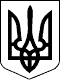 Дергачівська міська радаВИКОНАВЧИЙ КОМІТЕТРІШЕННЯВід 12 квітня 2016 року                                                                    №  70                         Про організацію заходів щодо відзначення пам’ятних,  державних та обрядових свят у квітні-травні 2016 року        З метою належного відзначення пам’ятних дат , державних та обрядових свят, історичних подій, вшанування пам’яті видатних людей України, відзначення особистостей, які внесли значний внесок у розбудову рідного міста і країни в цілому, збереження традицій і звичаїв м. Дергачі, на виконання Програми соціально-економічного та культурного розвитку міста Дергачі на 2016 рік,  виходячи із заходів щодо реалізації «Програми соціально-економічного та культурного розвитку міста Дергачі на 2016 рік», затвердженої рішенням №19 VІІ сесії Дергачівської міської ради VІІ скликання від 19 лютого 2016 року, фінансування в межах реальних можливостей бюджету. Відповідно до указів президента України «Про заходи з відзначення у 2015 році 70-ї річниці Перемоги над нацизмом у Європі та 70-ї річниці завершення Другої світової війни» № 169/2015 від 24 березня 2015 року та« Про заходи у зв'язку з 30-ми роковинами Чорнобильської катастрофи» №702/2015від 14грудня 2015року,керуючись Законом України «Про місцеве самоврядування в Україні», виконавчий комітет  -ВИРІШИВ:1.Провести загальноміські заходи :1.1.26 квітня 2016 року зв'язку з 30-ми роковинами Чорнобильської катастрофи;-о10 годині-вшанування подвигу учасників ліквідації наслідків аварії на Чорнобильській АЕС :покладання квітів до пам’ятного знаку та мітинг-реквієм (м.Дергачі,пров. Парковий);- протягом дня: вручення адресних продуктових наборів, згідно списку,наданого Дергачівською районною громадською організацією Всеукраїнської громадської організації «Союз Чорнобиль Україна»(список додається).1.2. 01травня 2016 року відзначення Великодня :- 29.04.- 01.05.2016 року - вручення адресних продуктових наборів одиноким громадянам похилого віку та інвалідам м.Дергачі згідно списку наданого, Територіальним центром соціального обслуговування(надання соціальних послуг) Дергачівської РДА(список додається)1.3.08 травня 2016 року відзначити  «День пам'яті та примирення»  з нагоди 71-ї   річниці Перемоги над нацизмом у Європі: -о 10 годині - мітинг пам’яті біля обеліску Слави (м.Дергачі вул.Сумський шлях,79) за участю ветеранів війни;-з10:00 до15:00 - покладання квітів до братських могил, розташованих на території Дергачівської міської ради; - протягом дня - вручення адресних продуктових наборів згідно списку, наданого Дергачівською міською первинною організацією ветеранів України (список додається)1.4.Провести свято «Останній дзвоник» в ЗОШ і ДНЗ міста Дергачі (за індивідуальними графіками)1.5.Міський випускний бал (додаток1)    2. Контроль за виконанням цього рішення покласти на першого заступника Дергачівського міського голови  Кисіля В.ЮДергачівський міський голова					О.В.Лисицький